1.求以下矩陣之特徵值和特徵空間的基底。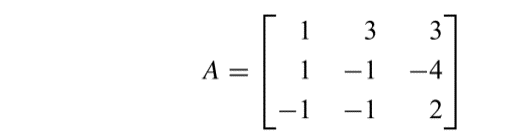 注意：解多項式，3x3+x2+4x+6 = 0.有種方法是，測試各種可能x=+1,-1,+2,-2,+3,-3,+4,-4,+5,-5,+6,-6本題有三個根解2. 求 A10，其中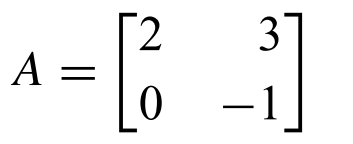 令S為R2的標準基底，且令B = {v1 , v2}，其中v1 = (3, 4)、v2 = (2, 3)令w = (5, –3)，求[w]B，並利用轉移矩陣PB→S求[w]S。令w = (3, –5)，求[w]S，並利用轉移矩陣PS→B求[w]B。若左乘矩陣A，求矩陣A的秩rank和核數。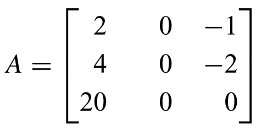 